Žiadosť o zmenu názvu dizertačnej práceVyjadrenie súhlasuškoliteľ:							v prípade Externej vzdelávacej inštitúcie riaditeľ:predseda odb. komisie:					dekan/prodekan:meno a priezvisko, IDoddelenieústavštudijný programškoliteľpôvodný názov nový názovdátum a podpis študenta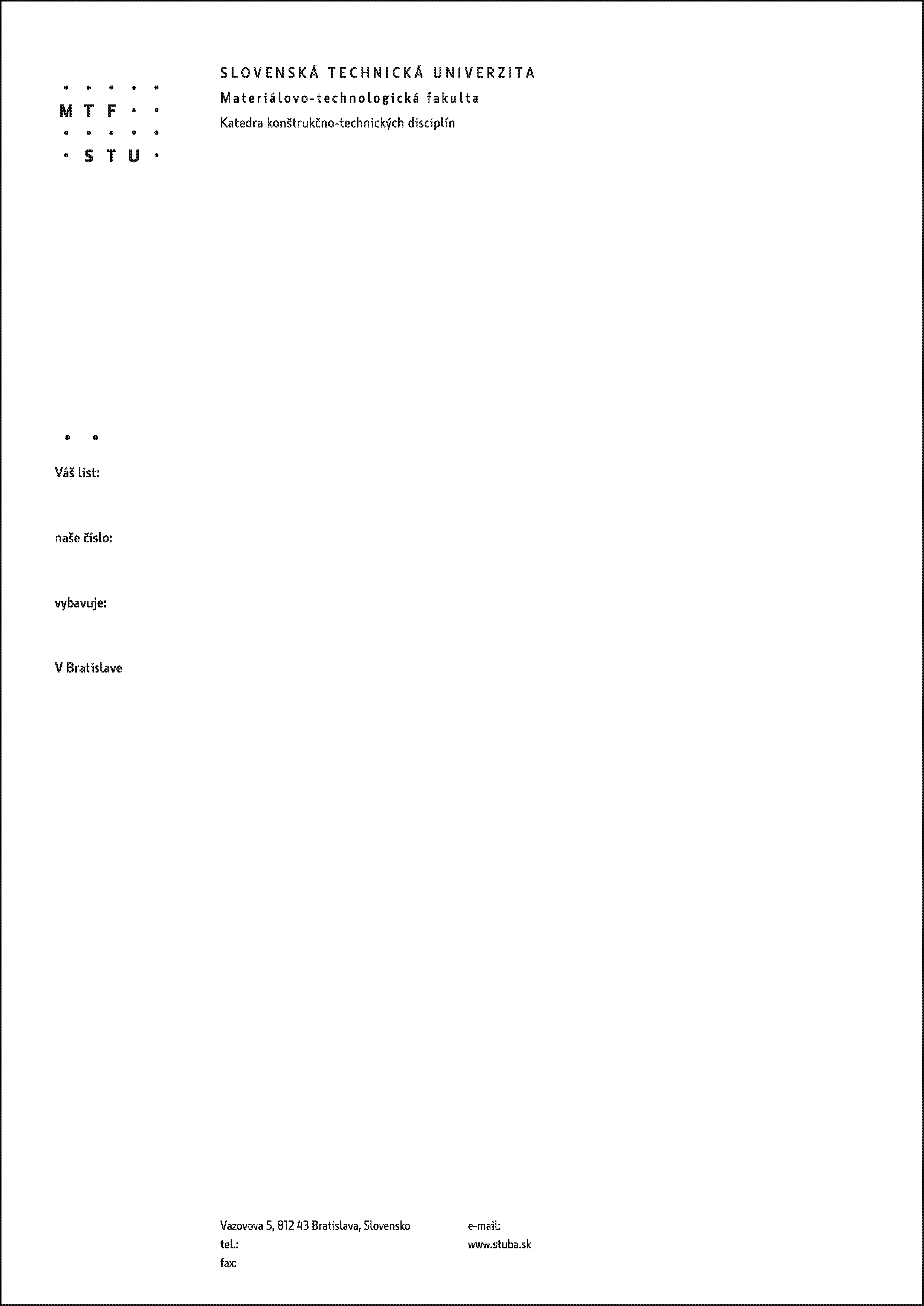 